Roma Aeterna – auf den Spuren des ChristentumsStudienreise mit Pfrn. Nadine Hassler Bütschi7. – 12. Oktober 2019Unterstützt von der Reformierten Kirche RuedRomaDie Hauptstadt des römischen Imperiums. Das Zentrum des antiken Christentums. Der Hauptsitz der katholischen Kirche.RomEine wunderschöne Stadt, eine Stadt mit Geschichte, mit Kunst und Architektur. Eine Stadt, in der man gemütlich flanieren, allerlei entdecken und «la dolce Vita» geniessen kann.Diese Stadt wollen wir in den Herbstferien 2019 zusammen erkunden. Im Zentrum unserer Reise soll das Rom der ersten Christen sein – das antike Rom, das Forum Romanum mit den Triumphbögen, die Katakomben, das Miträum, der Petersdom, die Vatikanischen Museen, das Kolosseum, die Spanische Treppe, wie auch die modernen Piazze und Fontane.Wir reisen am frühen Morgen mit dem Zug von Schöftland nach Zürich Flughafen, und fliegen mit der Swiss nach Rom. Nachdem wir unser Gepäck ins Hotel gebracht haben, werden wir unsere Entdeckungsreise beginnen. Während des Tages essen wir, was uns gerade «gluschtet» - am Abend werden wir als Gruppe in einer gemütlichen Trattoria oder Pizzeria italienische Köstlichkeiten geniessen!Basispreise pro PersonJugendliche bis 20 Jahre werden durch die Kirchgemeinde finanziell unterstützt.Im Preis inbegriffen sind Reisekosten, Übernachtung mit Frühstück, Eintritte. Nicht inbegriffen sind Mittagessen und Abendessen.UnterkunftDie Pilgerherberge «Casa Tabor» liegt in der Nähe des Vatikans. Einfache, gemütliche Zimmer mit Dusche/WC. 
www. casatabor.ssmgen.orgAnnullierungs-VersicherungIst Sache der TeilnehmerMitnehmenEuro, gültige ID oder ReisepassKleidungSommerliche Kleidung, bequeme Schuhe zum Marschieren, Kopfbedeckung, Regenschutz, warmer Pullover für kühlere Abende. Wichtig: Damit wir Kirchen und den Vatikan besuchen dürfen, müssen Knie und Schultern bedeckt sein.Anmeldefrist30. Dezember 2018, Auskünfte: Pfrn. Nadine Hassler Bütschi (062/721 43 44). Mindestteilnehmerzahl: 12InfoanlassAlle Interessierten sind eingeladen, an lässlich eines Infoabends am Montag, 12. November 2018, 20.00 Uhr im Kirchgemeindehaus mehr über diese Reise zu erfahren. Hier aber schon mal einige «Highlights»: Forum Romanum, Kaiserliche Paläste, Kolosseum, Engelsburg, Mithräum, Piazza Navona, Campo dei Fiori, Spanische Treppe, Trevi Brunnen, Petersdom, Katakomben Trastevere, … aber keine Angst, Sie werden zwar von Sehenswürdigkeit zu Sehenswürdigkeit geschleppt, aber es werden immer wieder Freiräume vorhanden sein für Shopping und Lädele. Und natürlich werden wir Zeit haben, um die feinen Gelati zu geniessen und gemütlich in der römischen Sonne zu schlendern!Allora – ci vediamo a Roma, Ich freue mich, mit Ihnen Rom entdecken zu können! Herzlichst, Pfrn. Nadine Hassler Bütschi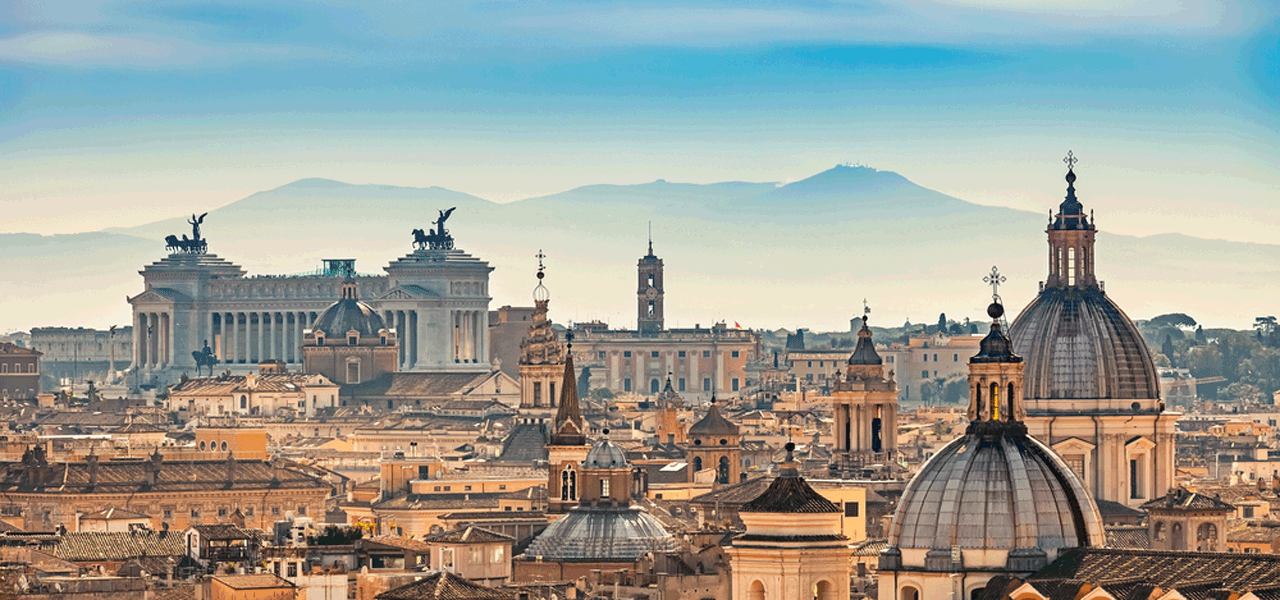 Im Doppelzimmer zur AlleinbenützungFr. 1’468.00Im EinzelzimmerFr. 1’305.00Im DoppelzimmerFr. 1’373.00